Календарний план з фізичного вихованнядля студентів1курсу Волейбол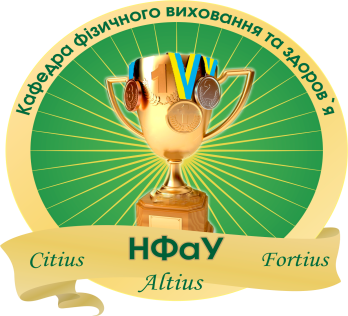 підготовки фахівців другого (магістерського) рівня вищої освіти галузь знань 22 Охорона здоров’я спеціальність 226 Фармація, промислова фармаціяосвітня програма Технології фармацевтичних препаратів на 2017-2018н.р.    (вересень – грудень 2017 р.)Зав.кафедрою фізичного вихованнята здоров’я 										В. С. Лобода№з/пНазва темиОбсяг у годинахОбсяг у годинахДата проведенняБали№з/пНазва теми5,04,01ПЗ 1. Техніка безпеки на заняттях з волейболу. Правила гри. Основи техніки гри у волейбол.4404.09-17.09.2-32ПЗ 2. Ознайомлення з технікою виконання волейбольної стійки та переміщенню у стійці. Оволодіння основними засобами розвитку спритності. 4418.09-01.10.2-43ПЗ 3. Закріпити техніку переміщення у стійці. Навчити спеціальним стрибковим вправам волейболіста.4402.10-15.10.2-44ПЗ 4. Ознайомлення з технікою виконання вправ загального розвитку та спеціально підготовчих вправ волейболіста.4416.10-29.10.3-45ПЗ 5. Контроль змістовного модуля 1.2230.10-05.11.12-206ПЗ 6. Ознайомлення з технікою передачі м’яча двома руками зверху. Навчити виконанню кидків та ловлі м’яча на місці.4406.11-19.11.2-57ПЗ 7. Ознайомити з технікою виконанню передачі м’яча у парах через сітку. Оволодіння основними засобами розвитку сили.4420.11-03.12.3-48ПЗ 8. Ознайомити з технікою передачі м’яча двома руками зверху. Передача м’яча двома руками зверху у парах. 4404.12-17.12.3-49ПЗ 9. Ознайомити  з технікою прийому та подачі м’яча двома руками зверху. Вивчення передачі м'яча двома руками над собою і на сітку.2218.12-24.12.2-410ПЗ 10. Контроль змістовного модуля 1. Оцінка практичних умінь та навичок у розділі «Волейбол», а також підрахунок рейтингових балів за осінній семестр.4425.12-06.01.12-20Разом за модулем 1.3636